Колесников семен леонидович(Фамилия Имя Отчество)ОСНОВНАЯ ИНФОРМАЦИЯ: ОБРАЗОВАНИЕ: ДОПОЛНИТЕЛЬНОЕ ОБРАЗОВАНИЕ: Дата рождения:20.02.2002Место для фото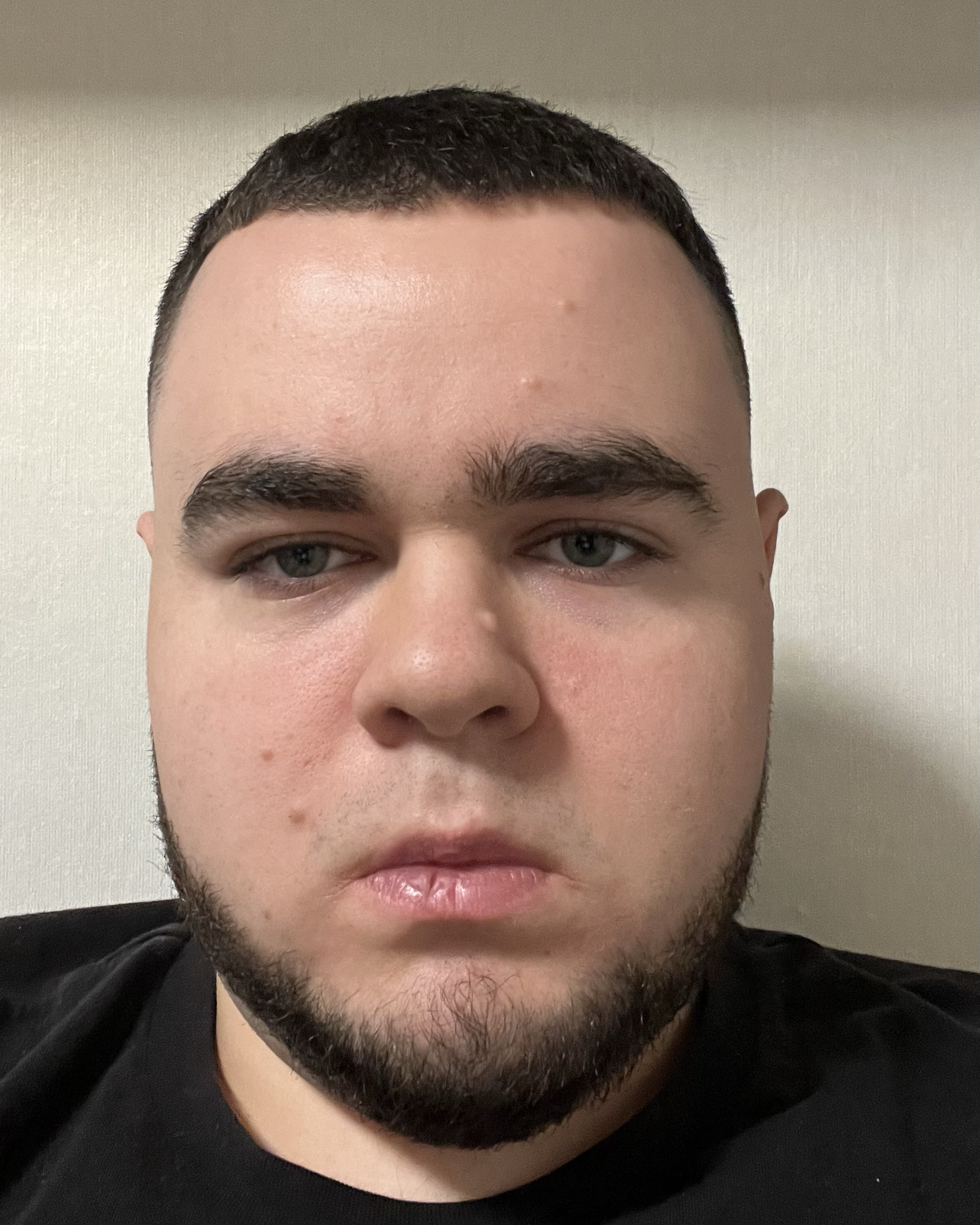 Семейное положение:Не женатМесто для фотоМесто жительства:   Г.Хабаровск, ул.БольшаяМесто для фотоТелефон:89241015724Место для фотоE-mail:   skolesnikov059@gmail.comМесто для фотоЦЕЛЬ:Соискание должности технологМесто для фотоПериод 
обученияНаименование   образовательного 
учрежденияСпециальность/профессия2018г.-2022г.Краевое государственное автономное профессиональное образовательное учреждение «Хабаровский технологический колледж» Поварское и кондитерское дело.Название пройденного курсаНазвание организации, проводившей курсыГод окончания«Культура питания»Краевое государственное автономное профессиональное образовательное учреждение «Хабаровский технологический колледж»2018Опыт работы,Практика:Организация: ООО «Цветочек», кафе ДерибасДолжность: Повар горячего цехаПериод работы: с 04.2021 по 06.2021Данные о курсовых и дипломных работах:Кр ПМ.02 Тема: Разработка и технология приготовления горячих фаршированных блюд сложного ассортимента. Профессиональные навыки:Знание вкусовых качеств блюд, знание технологического оборудования, знание правил хранения продуктов, умение оформлять блюда. Дополнительные навыки:Знание Английского языка. Личные качества:Внимателен, аккуратен, ответственный.На размещение в банке данных резюме выпускников на сайте колледжа моей персональной информации и фото СОГЛАСЕН(-НА) На размещение в банке данных резюме выпускников на сайте колледжа моей персональной информации и фото СОГЛАСЕН(-НА) 